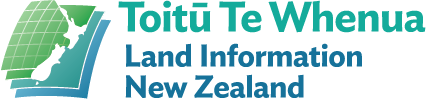 Notice of DecisionCase: 202300030Decision Date1 May 2023 Duration of the ExemptionThe exemption in paragraph 4 applies to transactions entered into on or before 1 May 2024.Interpretation In this notice, unless the context otherwise requires:Act means the Overseas Investment Act 2005Exemption means the exemption in paragraph 4Exemption Holders means Genesis and FRV and/or any entity established by Genesis and FRV, where FRV is the only overseas person with an ownership or control interestFRV means FRV NZ1 LimitedGenesis means Genesis Energy LimitedLand means approximately Withheld under section 9(2)(b)(ii) of the Official Information Act 1982.Qualifying Interest means a leasehold interest in the Land being acquired exclusively or nearly exclusively for operating a solar farm for electricity generationQualifying Transaction means the acquisition of a Qualifying Interest by the Exemption Holders or a person where FRV is the only overseas person with an ownership or control interestRegulations means the Overseas Investment Regulations 2005Any term or expression that is defined in the Act or the Regulations and used, but not defined, in this Exemption has the same meaning as in the Act or the Regulations (as the case may be).Exemption from farm land offer criterion under the ActThe requirement in section 16(1)(f) of the Act does not apply in respect of an application for consent under the Act for a Qualifying Transaction.SanctionsThe Act provides for civil and criminal sanctions for breaching the Act, failing to comply with conditions of exemption and failing to provide information required by LINZ. LINZ has an obligation to investigate and act upon alleged and suspected breaches of the Act.Reasons for ExemptionThe purpose of the requirement to advertise farm land is to give New Zealanders an opportunity to acquire farm land on the open market.An exemption from this requirement may be granted if the decision maker considers that the overseas investment need not meet this requirement by reason of the circumstances relating to the particular overseas investment or section 12 interest or the nature of the land to which the section 12 interest relates.An exemption may only be granted if there are circumstances that mean that it is necessary, appropriate, or desirable to provide an exemption, and the extent of the exemption is not broader than is reasonably necessary to address those circumstances.Genesis and FRV intend to develop a solar farm on the Land and have sought an exemption from the requirement for farm land to be advertised.In this case, an exemption is appropriate and desirable as:there are circumstances that make advertising less appropriate for solar farm developments than for other developmentsthere is often a need to proactively approach existing property owners due to the very specific land requirements needed for a solar farm (the existing property owners may have no general desire to lease or sell their land to a third party)until feasibility studies are undertaken, it is often unclear what land will be suitable for solar farm purposes and therefore what land will need to be advertisedinvestors are likely to face uncertainty and risk which may discourage investments of this type if they are forced to undertake extensive feasibility studies without first obtaining a right to acquire the land needed for their proposed solar farm (there would be nothing preventing the existing property owners from selling or leasing their land to a third party, including the investors’ competitors)the Exemption is consistent with the principle that overseas investment should benefit New Zealand, noting the high importance the Government places on renewable energysolar farming is a temporary use of the Land, and the Land can revert to an exclusively farming use should the Land no longer be needed for a solar farmthe interests are leasehold interests, therefore only a temporary divestment of the farm land. New Zealanders will not permanently lose the opportunity to acquire the Land as it will revert to New Zealand ownership at the expiry of the lease. The relevant Ministers consider that the extent of the Exemption is not broader than is reasonably necessary as it is limited to specific properties and acquisitions for the purpose of developing a solar farm, only applies for a limited period of time, and the interests are leasehold interests only. 